Príloha č. 1 k Rozhodnutiu  č.: 070/K/20-SPÍSOMNÁ INFORMÁCIA PRE POUŽÍVATEĽA = ETIKETANázov vet. prípravku	:	Beaphar sprej proti plstnateniu srstiVýrobca	:	Beaphar B.V., Drostenkamp 3, 8100AA Raalte, Holandsko. Držiteľ rozhodnutia	: 	Beaphar B.V., Drostenkamp 3, 8100AA Raalte, Holandsko. Zloženie	:	AQUA, ALOE BARBADENSIS LEAF EXTRACT*, POLYGLYCERYL-4 CAPRATE, BENZYL ALCOHOL, MENTHA PIPERITA LEAF WATER*, PARFUM, GLUCONOLACTONE, GUAR HYDROXYPROPYLTRIMONIUM CHLORIDE, DEHYDROACETIC ACID, SODIUM HYDROXIDE, SODIUM BENZOATE, CITRIC ACID, LINALOOL, BORAGO OFFICINALIS SEED OIL*, CITRONELLOL, LIMONENE, HORDEUM VULGARE EXTRACT*, CALCIUM GLUCONATE, POTASSIUM SORBATE.		*Ekologicky vypestované účinné zložky. Obsahuje 98,9 % prírodných zložiek a 20 % organických zložiek. 		ECOPETCARE ORGANIC kontrolovaný ECOCERT Greenlife.		Štandard je dostupný na http://ecopetcare.ecocert.comPopis vet. prípravku	:	Bezfarebná číra kvapalina s vôňou.Druh a kategóriazvierat	:	Psy, mačky.Charakteristika	:	Beaphar Sprej proti plstnateniu uľahčuje rozčesávanie dlhej srsti mačiek a psov bez potreby oplachovania. Obsahuje gél z Aloe Vera z organického poľnohospodárstva, ktorý hydratuje pokožku a zanecháva hebkú srsť. Certifikát Ecocert garantuje prírodný pôvod použitých zložiek. Sprej obohatený o borákový olej a mätu pomáha obnovovať pružnosť srsti a uľahčuje rozčesávanie. Neutrálne pH je šetrné k pokožke vášho zvieraťa.Spôsob použitia	:	Fľašu pred použitím dobre pretrepte.  Dôkladne nastriekajte na srsť vášho zvieraťa zo vzdialenosti cca 20 cm. Jemne vmasírujte, nechajte niekoľko minút pôsobiť a prečešte. Oplachovanie nie je nutné. Veľkosť balenia	:	200 ml.Spôsob uchovávania	:	Uchovávajte pri izbovej teplote. Uchovávajte mimo dohľadu a dosahu detí.Čas použiteľnosti	:	30 mesiacov od dátumu výroby. Po otvorení originálneho balenia 6 mesiacov. (piktogram  )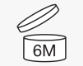 Označenie	:	Len pre zvieratá.Upozornenie na spôsob nakladania a zneškodnenia nepoužitého veterinárneho prípravku a obalu:		Nepoužité a nespotrebované veterinárne prípravky a ich obaly sa likvidujú v zmysle platných právnych predpisov.	Bez predpisu veterinárneho lekára.Schvaľovacie číslo: 070/K/20-SČ. šarže:EXSP.:Vyrobené v Európe.	